ŽÁDOST O SPOLUPRÁCI S DOMÁCÍM HOSPICEM ALFA-OMEGAOblastní charita Ústí nad Orlicí, Na Kopečku 365, 561 51 Letohrad
                   IČO: 44468920, https://uo.charita.czDomácí specializovaná hospicová péče: 
Vedoucí lékař: MUDr. David Špinler    	                        Vedoucí sestra: Renata Prokopcová

Oblastní charita Ústí nad Orlicí				pohotovostní telefon: 735 168 871
17. listopadu 69						email: hospic@uo.hk.caritas.cz
Ústí nad Orlicí 562 01Klient (dále jen „pacient“): Titul, jméno, příjmení			Rodné číslo:				Pojišťovna:				Adresa nynějšího pobytu pacienta:	Telefon:				Pečující osoba (příbuzná nebo jiná, kterou si pacient určil):Titul, jméno, příjmení:		Vztah:					Adresa: 				Telefon:				Svobodný informovaný souhlas pacienta s domácí specializovanou hospicovou péčí:
Člověk jako svobodný jedinec má právo na rozhodování o sobě v otázkách citlivých, jako je vlastní zdraví. Podpisem tohoto souhlasu stvrzuji, že si po zralém uvážení a poučení Domácím hospicem ALFA-OMEGA (dále DH) svobodně přeji. Můj praktický lékař (nebo odborný specialista) mi sdělil, že léčba směřující k vyléčení mé nemoci byla ukončena a je nahrazena léčbou negativních dopadů nemoci. Cílem DH nebude snaha o radikální vyléčení nemoci nebo umělé prodlužování života, ale udržení kvality mého života, snaha zajistit mi, abych netrpěl/a nesnesitelnou bolestí a dalšími průvodními příznaky mé nemoci a v neposlední řadě mi zajistí, že bude respektována moje lidská důstojnost. Používány budou ty léčebné metody, které mi uleví od nepříjemných projevů nemoci a poskytnou mi maximální možné pohodlí.V     dne podpis pacienta (případně pečující osoby)Praktický lékař:Titul, jméno, příjmení:	Adresa:			Razítko, podpis:		Diagnostický souhrn – uveďte priority dle závažnosti příznaků. příp. přiložte aktuální propouštěcí či překladovou zprávu z poslední hospitalizace, popř. odborné ambulance:Dosavadní a současná terapie – uveďte ji včetně gramáže a dávkování, není-li uvedena v přiložené zprávě:Je pacient seznámen se svým zdravotní stavem, diagnózou a prognózou ?
  plně informován 	  částečně informován	  neinformován					       (uveďte důvod)		           (uveďte důvod) 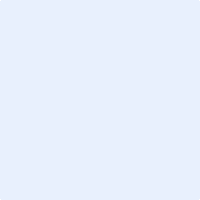 Informace pro praktického lékaře:Pacient zůstává nadále v péči praktického lékaře, který předepisuje běžně užívanou medikaci, inkontinentní pomůcky a další, popř. i léky, které doporučí lékař DH při vizitě pacienta v jeho domácím prostředí. Ordinuje a potvrzuje domácí zdravotní péči DP 06 se signálním kódem – 06349.
Praktický lékař spolupracuje s lékařem DH. Tento lékař předává praktickému lékaři informace, popř. s ním konzultuje zdravotní stav pacienta. Zdravotní sestry taktéž informují praktického lékaře o zdravotním stavu pacienta.Zdravotní sestry pracují na základě ordinace domácí péče od praktického lékaře, spolupracují s odbornými lékaři z ambulancí pro léčbu chronické bolesti a lékařem DH. Péči poskytují 24 hodin denně dle potřeb pacienta, mají možnost v odpoledních, nočních hodinách a o víkendu konzultovat zdravotní stav pacienta s lékařem DH.S informacemi bude nakládáno v souladu se zákonem č.101/2000 Sb., o ochraně osobních dat.